Related Appeals, Modifications, Reconsiderations and Plan ApprovalsNoneOther Related CasesNoneCase DocumentsCase NumberDIR-2016-45-SPPA-SPPPrimary Address19347 W VENTURA BLVDCase Project DescriptionRequested EntitlementVENTURA/CAHUENGA SP - THE REQUEST IS FOR A PROJECT PERMIT COMPLIANCE AND PROJECT PERMIT ADJUSTMENT. TWO OF THE THREE BUILDINGS WILL BE DEMOLISHED, THE RESTAURANT AND THE MOTEL. THE THIRD BUILDING, THE RETAIL/OFFICE BUILDING WILL REMAIN. THE REMAINING 2-STORY BUILDING HAS AN AREA OF 5212SF. THE TWO-STORY ADDITION WILL INCREASE THE NET AREA TO A TOTAL OF 28,212SF. DUE TO THE EXISTING SLOPE ON THE PROPERTY, AN ADDITIONAL 3FT OF HIGH IS REQUESTED TO KEEP THE BUILDING AT A CONTINUOUS HEIGHT.ApplicantNASSER MATLOOBRepresentative[COMPANY: ALAJAJIAN-MARCOOSI ARCHITECTS INC.]Filing Date01/07/2016Acceptance DateStaff AssignedRICARDO TORRESStaff Phone(818) 374-5050Staff EmailRICK.TORRES@LACITY.ORGStaff Assigned Date01/07/2016Expedited CaseNoFull Cost RecoveryNoHearing DateHearing TimeHearing LocationHearing Continuation DateDirector Determination DateDirector DeterminationLast Day to AppealInitial Actions 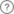 Initial Actions Initial Actions Initial Actions No DocumentsAppeal Actions Appeal Actions Appeal Actions Appeal Actions No DocumentsCouncil / Other Actions Council / Other Actions Council / Other Actions Council / Other Actions No DocumentsPlan Approval / Modifications Plan Approval / Modifications Plan Approval / Modifications Plan Approval / Modifications No DocumentsApproved Plans Approved Plans Approved Plans Approved Plans No Documents